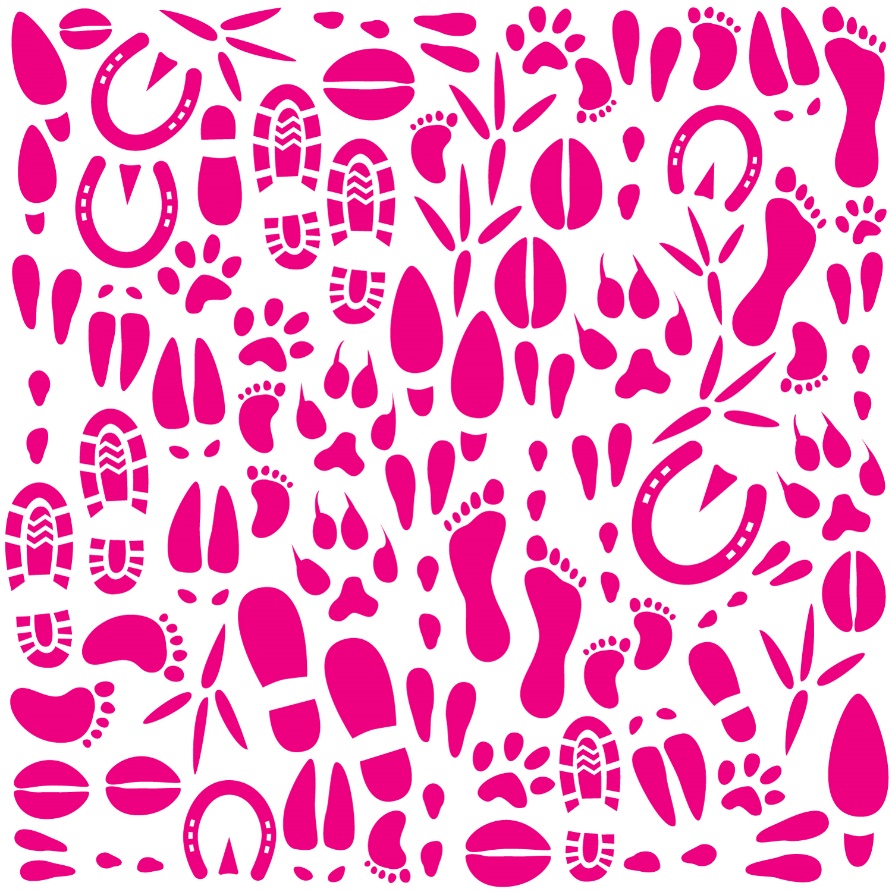 Englannin kielidiplomitehtävät 5.-6.lk Liimaa tämä moniste kielidiplomivihkoosi. Valitse jokaisesta osiosta 2 mieluisinta tehtävää ja suorita ne lukuvuoden aikana. Raportoi opettajan antamien ohjeiden mukaisesti. Kun olet suorittanut yhteensä vähintään 10 tehtävää, saat kevättodistuksesi liitteenä kielidiplomin. Kirjallinen tuottaminen 5.-6.lk (Tee tehtävät kielidiplomivihkoosi)Kirjoita lehtijuttu koulustasi.Tee sanasto jostain erikoisesta harrastuksesta (20 uutta sanaa englanniksi ja suomeksi).Esittele perheesi, lisää mukaan uusi perheenjäsen tai lemmikki.Tee Suomi-aiheinen sarjakuva (vähintään 6 kuvaa tekstien kera).Kirjoita satu (minimipituus 1 sivu).Suunnittele unelmiesi ostoskeskus ja kirjoita liikkeet ja muu sanasto kuvaan.Käännä sanoitus englanniksi jostain suomenkielisestä biisistä.Kirjoita tietoteksti jostain englantia puhuvasta maasta.“Matka kuvaan/postikorttiin” Kirjoita niin kuin olisit itse kuvan kohteessa: mitä voit nähdä, mitä voit haistaa, mitä voit kuulla. 10 kokonaista virkettä.Kirjoita postikortti ystävällesi matkaltasi Englantiin/Amerikkaan/Australiaan/Uuteen-Seelantiin. Kuvaile millaista kohteessa on käyttäen paljon adjektiiveja!Kirjoita työhakemus/ansioluettelo, googleta esimerkkejä! Kerro kokonaisin virkkein, millainen olet ja mitä osaat. Muista kohteliaat ilmaisut! Näytelmän käsikirjoitus.Kirjoitelma/PowerPoint/juliste: My dream job.Kirjoita riimiruno.Kirjoita kirje isovanhemmillesi.Kirjoita mielipidekirjoitus.Tee jonkin aineen läksyt englanniksi.Esitelmä jostakin bändistä PowerPoint / Juliste/ suullisesti kuvia käyttäen.Matkaesite jostakin kohteesta: Tehty esim. CanvallaToiminnallinen oppiminen 5.-6.lkSuorita asuntoesittely kodissasi (huoltajan allekirjoitus:________________________________________________)Suunnittele ja pidä jumppa, leikki tai venyttely. Kesto n. 5min (osallistujien allekirjoitukset:___________________________________________________________________________________________________________________________________________________________________)Mene ulos piknikille ja kirjoita listoja kielidiplomivihkoosi kaikesta mitä näet, kuulet ja haistat.Pelaa jokin peli englanniksi (pelin nimi ja pelikaverin allekirjoitus:________________________________________________)Leivo englanninkielisestä reseptistä. Ota kuva leivonnaisista ja reseptistä.Aarrejahti. Kirjoita vihjelappuja englanniksi ympäri kotia. Yksi lappu sisältää vihjeen seuraavan lapun sijainnista. Viimeisessä lapussa on jokin palkinto. Ota kuvat vihjelapuista ja palkinnosta. Turistin opastaminen jossakin kaupungissa: Google Maps, videointi/ääninauha/livenä.Traileri (ipad) kuvitteellisesta elokuvasta.Luetun ja kuullun ymmärtäminen 5.-6.lkKatso englanninkieliset uutiset ja tee tiivistelmä englanniksi omin sanoin  sinua kiinnostavasta uutisjutusta.Kuuntele englanninkielinen laulu YouTubesta (with lyrics) ja suomenna se.Katso BBC Newsround-uutislähetys ja kerro omin sanoin, mistä eri uutiset kertoivat. Selvitä uutisissa esiintyvät itsellesi vieraat sanat esimerkiksi nettisanakirjaa käyttämällä. Kertominen suullisesti (kuuntelijan kuittaus:________________________________) tai kirjallisesti kielidiplomivihkoosi.Lue englanninkielinen kirja (äänitä juoni).Lue englanninkielinen tietoteksti (kirjaa ylös 5 keskeistä asiaa).Kirja-arvostelu vieraskielisestä kirjasta.Tutustu vieraskieliseen nuorten (digi)lehteen tai nettisivuun ja tee siitä esittely.Katso esim. BBC:n uutiset ja säätiedotus ja tee tiivistelmä siinä olleista aiheista.Käännä englanniksi jokin juttu koulusi Pedanet-sivuilta.Kielioppi 5.-6.lkTee reittiohje kodista kouluun (äänitä, videoi tai kirjoita ohjeet).Valitse viisi sinulle tärkeää päivämäärää, kirjoita ne ja kerro miksi ne ovat sinulle tärkeitä.Selvitä, millainen olit pikkulapsena. Kirjoita imperfektissä kolme muistoa lapsuudestasi.Ennusta tulevaisuutesi. Kirjoita 10 asiaa futuuria käyttäen.Kuvaa matkavlogi/kirjoita matkablogi matkastasi Australiaan/Uuteen-Seelantiin. Mitä teit, näit ja koit? Käytä imperfektiä! Kuvaa myday-video päivästäsi, kerro englanniksi kellonaika ja mitä teit milloinkin.Sarjakuva imperfektissä (ainakin 6 ruutua): ”What did you do last weekend/summer?” Tarina (imperfektissä, esim. My winter/summer/Christmas holiday; Our trip to Lapland/Thailand).Lautapelin suunnittelu (Valitse jokin kielioppiasia, jota pelissä harjoitellaan, esim. epäsäännöllinen imperfekti).SPOTPA: Kirjoita 10 mahdollisimman pitkä lausetta (kuka-teki/tekee- mitä-miten-missä-milloin).Kirjoita 10 There is ja there are –lausetta unelmiesi matkakohteesta.Adjektiivien vertailumuodot: Vertaile lelujasi, julkkiksia, opettajia, jne. Esim. Nopea, nopeampi, nopein. Kirjoita 10 lausetta.Suullinen kielitaito 5.-6.lkÄänitä tai videoi urheiluselostus.Äänitä 10 ohjetta luonnonsuojelun edistämiseksi.Tutorials: Tee käyttöohjeet johonkin Appiin. Äänitä tai videoi ohjeesiLue englanninkielinen runo ääneen (livenä tai äänitä).Esittele ystäväsi kertomalla heidän vahvuutensa (ystävien allekirjoitukset:___________________________________________________________________________________________________________________________________________________________________)Tee esittelyvideo Orivedestä tai omasta koulustasi.Bloggarin tai vloggarin/Youtube-kanavan esittely.Kansallispuiston esittely PowerPoint/suullinen esitys + kuvia.Suullinen esitys luokalle esim. harrastuksesta/kirjasta/bändistä/matkakohteesta/kansallispuistosta/ilmiöstä/elokuvasta/TV-sarjasta/jonkun henkilön haastattelu.Asioi englanniksi jossain kaupassa tai ravintolassa (henkilökunnan allekirjoitus:_____________________________________)Pidä 24h enkkuhaaste. Kirjaa tähtihetket ja onnistumistuntien määrä kielidiplomivihkoosi.Uutisklippi luontoon/ilmastonmuutokseen liittyen: New inventions.Videoi uutisjuttu ilmastonmuutoksesta, kierrätyksestä tai koulusi Vihreä lippu –toiminnasta.Kirjoita räppi ja äänitä se (aihe esim. Oma elämäsi, Orivesi, jokin harrastus).Valitse jokin tekstipätkä ja treenaa sen lukemistä ääneen. Vaihda lukiessasi tunnetilaa, eli lue happily, sleepily, angrily. Äänitä tai lue livenä opettajallesi.Keksi 10 sanaparia, jotka eroavat vain yhden äänteen osalta (wet-vet). Harjoittele ääntämään ne oikein ja äänitä tai esitä livenä opettajallesi.Kirjoita salakirjoitusviesti kaverillesi äännemerkeillä. Anna viesti ystäväsi ratkaistavaksi.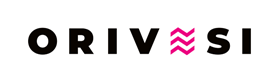 